Мастер – класс «Учим детей говорить красиво с помощью мнемотаблиц».Килина М.Г., старший воспитатель МДОУ д/с «Родничок» с. ТурочакЦель обучения мнемотехнике - развитие памяти, мышления,  воображения, внимания, а именно психических процессов, ведь именно они тесно связаны с полноценным развитием речи.
Мнемотаблицы используются для решения следующих задач: 1. Развитие связной речи: обогащения словарного запаса; при обучении составлению рассказов; при пересказах художественной литературы; при отгадывании и загадывании загадок; при заучивании стихов 2. Развитие всех видов памяти. 3. Развитие логического мышления (умение анализировать, систематизировать). 4. Развитие образного мышления (кодирование любой информации). 5. Решение различных общеобразовательных, дидактических задач, ознакомление с различной информацией. 6. Развитие смекалки, тренировка внимания. 7. Развитие умения устанавливать причинно-следственные связи в событиях, рассказах. 8. Развитие графо-моторных навыков. Алгоритм работы с модельюСвязная красивая речь – это единое смысловое и структурное целое, включающее связанные между собой и тематически объединенные, законченные отрезки. Основной характеристикой связной речи является ее понятность для собеседника. Связная речь дошкольника – это умение ребенка излагать свои мысли живо, последовательно, не отвлекаясь на лишние детали..«Учите ребёнка каким-нибудь неизвестным ему пяти словам – он будет долго и напрасно мучиться, но свяжите двадцать таких слов с картинками, и он их усвоит на лету». К.Д. УшинскийДля того, что бы детям было более понятно, легче и быстрее развивалась речь наиболее эффективно использовать мнемотехнику.«Мнемотехника», «мнемотехнические приемы»… Что это такое?Одна из древнегреческих богинь. У древних греков была весьма интересная история про богов, про их родственные связи, обязанности в мире.Мнемозина – дочь Урана- бога неба, и Геи - богини земли. Богиня была матерью 9 дочерей. Причем дочери тоже были не простыми. Они - музы - покровительницы различных видов искусств и науки.Отсюда, Мнемозину называли «матерью всех муз». Но это еще не все.У Мнемозины был свой источник, который так и назывался – источник Мнемозины, т.е. источник памяти.Для того чтобы память не подводила нас в самые важные мгновения жизни, нужно постоянно тренировать ее. Методов для развития и эффективного использования памяти существует множество.Одна из них — мнемотехника.А что такое мнемотехника? Вспомните и назовите знакомую с детства мнемотехнику.Для запоминания цветов радуги – Каждый охотник желает знать, где сидит фазанДля запоминания падежей русского языка -Иван   Родил Девчонку, Велел Тащить  Пелёнку» –  (именительный, родительный, дательный, винительный, творительный, предложный).В геометрии – Биссектриса — это крыса (бегает по углам и делит их пополам).Мнемотехника – это система методов и приемов, обеспечивающих эффективное запоминание, сохранение и воспроизведение информации, и конечно развитие связной речи.Использование мнемотехники для дошкольников в настоящее время становиться актуальным.Основной “секрет” мнемотехники прост и всем известен – это ассоциация, т.е. связь нескольких образов. Вспомнив один образ (или увидев конкретный предмет), дошкольник вспоминает и все остальные образы! Нужно только научиться представлять образы и соединять их искусственной ассоциацией. Вот и весь “секрет”!Как любая работа, мнемотехника строится от простого к сложному.При обучении детей развитию речи мы используем приёмы мнемотехники, такие как:Мнемоквадрат – это отдельный схематичный рисунок с определенной информацией;Мнемодорожка – это несколько схематичных рисунков, расположенных линейно;Мнемотаблица – это схема, в которую заложена определенная информация.Как сформировать речь ребенка, наполнить ее большой палитрой слов, красивых фраз, благозвучных словосочетаний?А помочь ребенку чувствовать ритм речи, мелодию слов, переживать содержание услышанной речи?Способствовать развитию эмоционально-чувственной сферы ребенка, помочь ему научиться коммуникативной речи?Все ответы на эти вопросы мы нашли в методике – мнемотехника.Мы сейчас хотим вам показать, насколько это легко и доступно.С помощью такой техники, можно заучивать любое стихотворение. Процесс разучивания стихотворения становится интересным и быстрым.Уверены, что вы согласитесь с нами, если скажем, что нарисованное запечатлевается в памяти лучше, потому что закрепляется не только слово, но и образ, и движение руки (так же, как Вы сами писали шпаргалки). Верно?Мы предлагаем Вам   посмотреть, как легко и просто нарисовать стихотворение.Мишка косолапыйпо лесу идет
Шишки собирает,в корзиночку кладет
Вдруг упала шишкамишке прямо в лоб,
Мишка рассердился и ногою топ! …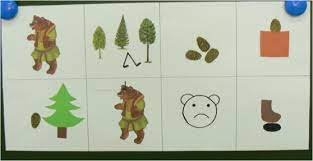  Приглашаем 2 гостей, у кого на бейджиках – треугольникиНаше стихотворение «нарисовано», мнемотаблица готова. А теперь, глядя на свои мнемотаблицы, прочтите стихотворение.Работа с залом – Попробуем вместе прочитать знакомые стихотворения с помощью мнемотаблицы. Кто узнал, какое стихотворение закодировано.Приглашаем поиграть в Игру «Цветик – семицветик» (пословицы)Для игры нам нужно 7 человек. (выходят те, у кого на бейджиках –цветик-семицветик). Встаем полукругом. На «лепестке» зашифрована пословица. Отрываем лепесток и называем пословицу.А вы любите сказки? Предлагаем вам узнать «Какая сказка спряталась?»Приглашаем 2 участников мастер - класса тех, у кого на бейджиках треугольники. Ваша задача узнать сказку по мнемоквадратам, восстановить последовательность и кратко рассказать содержание сказки.Пока наши коллеги готовятся, мы вам, предлагаем узнать какая сказка спряталась в мнетаблице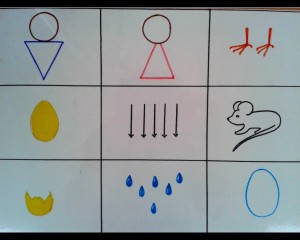 А теперь давайте придумаем свою сказку.Поиграем в Игру на развитие фантазии и словесного творчества.Игра называется «Шкатулка со сказками»В коробке лежат картинки. Участники игры достают из коробки картинки, по очереди придумывают, используя сказочных героев свою сказку.Первый участник сказал 1-2 предложения, следующий продолжает сказку.Приглашаем участников нашего мастер-классаРефлексия «Сюрприз» (под музыку)Встаем в круг. Передаем по кругу наш сюрприз, под музыку. На ком музыка останавливается, тот отрывает лепесток и… рисует схематично короткую сказку или отрывок стихотворения, которые написаны на этом лепестке. Подарок достается человеку, у которого остается ….1.Как вы думаете, мнемотехника Вам пригодится в жизни, конкретно где?Что Вы взяли для себя нового?3.Появилось ли у Вас желание работать с мнемотаблицами?4.Интересна ли была тема мастер-класса?5.Выразите свое отношение к мнемотехнике с помощью схематического изображения? (Маркер)Я надеюсь, что все игры с мнемотаблицами, которые показали сегодня, Вам пригодятся, а также понравятся вашим детям. Их можно использовать в домашней игротеке. Это очень интересно и увлекательно!Подготовила воспитатель Заянцева И. Б. МДОУ д/с «Родничок»